Find the Differences (hint- There are 6 of them)!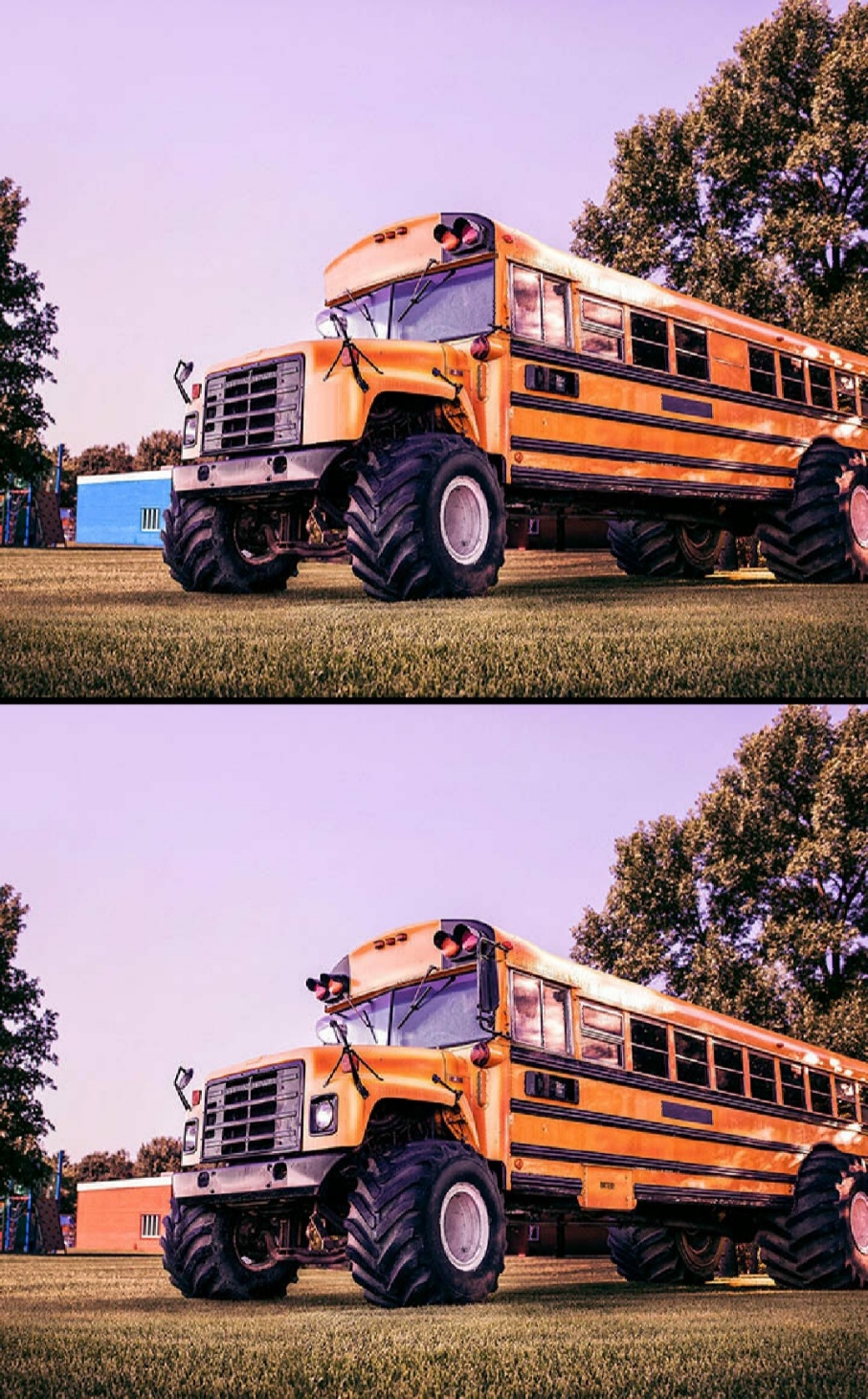 